MIR=No PBIS points for the day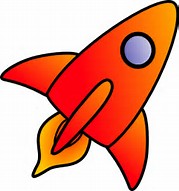 STAFF/TEACHER MANAGEDOFFICE MANAGEDInappropriate Language or behaviorOne or a few instances of cursing or using inappropriate language or gesturesPhysical Contact(nonaggressive)Touching, playing, kicking at another student or spitting (at NOT on another person)Defiance/Disrespect Defiance or disrespect that is not consistent or severe. This may only occur one or a few times and is persistent.DisruptionCausing a distraction, not consistent or severeProperty MisuseNot using personal or school property as intendedTechnology ViolationNot using the website that was assigned but still on a school appropriate web siteNot following directionsOne or a few instances of not following directions, not consistent or severeAbusive/Inappropriate and repetitive LanguageLong, in-depth conversation where the student intentionally curses someone OR a student severely threatens a student with the intent to follow throughFighting or Physical AggressionTwo or more students physically fighting or Or Physical aggression that is purposeful and intended to harm another person (one-sided)Obvious and severe Defiance/DisrespectDefiance or disrespect that is severe, persistent, obvious and intentional Property DamagePurposely and severely causing damage to school property or another person’s propertySerious Technology ViolationUsing inappropriate website that have adult content or purposely damaging/destroying technologyBullyingChronic Minor Infractions (More than 4 MIRs per month)